[Platz für euer Stammeslogo]Nach Anhörung der Stammesleitung undder Mitglieder der Stufe berufen wir dich[Name Empfänger:in]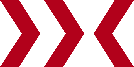 als Leiter:in der [Stufe]Als Leiter/in halten wir dich für befähigt, Verantwortung für die dir anvertrauten Kinder und Jugendlichen zu übernehmen. Du vertrittst ihre Interessen und Anliegen. Du bist dir deiner Vorbildfunktion bewusst und handelst entsprechend. Du unterstützt die jungen Menschen deiner Stufe, ihr eigenes Leben zu entdecken und bewusst in die Hand zu nehmen. Du ermutigst sie, gemeinsam das Programm der Gruppe zu gestalten, sich auszuprobieren, neue Erfahrungen zu machen und so ihre Fähigkeiten und Kompetenzen zu erweitern. Dabei kannst du dich selbst reflektieren und weiterentwickeln. Du achtest dabei auf deine eigenen Grenzen und findest in der Leitungsrunde und durch den Vorstand Unterstützung. Wir freuen uns sehr, dass du die [Stufe] und den Stamm mitgestalten und weiterentwickeln möchtest. Wir schätzen dich als Person und sind dir dankbar für dein Engagement.Ort, Datum_______________________________________________________Unterschrift Stammesvorstand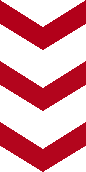 